Each week the home learning will be closely linked to what we will be covering in the classroom.  The theme for learning each day is identified in the table below and you are encouraged to explore other websites such as BBC Bitesize, http://www.bbc.co.uk/bitesize to supplement the learning. Home learning can be placed in your child’s homework book. If you require any further support please contact the school.Phonics and reading: https://www.oxfordowl.co.uk/for-pupils/pupil-home?current_page=school_ebooks 
Click on: My class name: dawleyyear1    My class password: 12345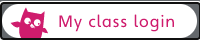 Week 4                WB: 25.1.21MathsRelated Facts
EnglishTraditional TalesTopic:Monday25.1.21Related Facts - Children explore addition and subtraction fact families for numbers within 20.Use blocks/pasta/cubes ect as counters to help you solve the problems. Watch the story: The Three Little Wolves and the Big Bad Pighttps://www.youtube.com/watch?v=qPW9VUm299IWhat was different about the story?Was there anything the same?Sort similarities and differences between stories – see template on Year 1 home learning page. Geography – Types of houses.Challenge: Can you build a house using Lego/building block?If you do not have any at home, can you use something else to build a house with? Straws/paper/toys?Tuesday26.1.21Related Facts – Children to use whole – part model to find related facts.Plan my story - Recap the new version of the story. https://www.youtube.com/watch?v=qPW9VUm299IToday you are going to have a go at planning your own version of the story. What things could you change?PE – Mr Mountford’s workout
https://t.co/dTg92KBmgw?amp=1 Wednesday27.1.21Related Facts - Children will use their knowledge of fact families from previous lessons allowing them to progress to working pictorially using bar model representations to find related facts. Use blocks/cubes/pasta to help yourself if needed.  Use adjectives to describe charactersHow did you change the story of the Three Little Pigs? Can you use adjectives to describe your new characters?Computing: See 2Do on Purple MashThursday28.1.21Compare number sentences - Children will practically compare addition and subtraction number sentences. Children can use concrete manipulatives such as ten frames/blocks/cubes to construct the calculation. They should be encouraged to look at whether it is always necessary to have to work out the answers to calculations in order to compare them.Write an alternative version of a traditional tale.What makes a good piece of writing? 
What things will I be looking for when marking? (Capital letters, finger spaces, full stops and adjectives)RE – Courageous AdvocatesFriday29.1.21Compare number sentences - children will progress to pictorial representation to compare addition and subtraction number sentences. Children may still need to use concrete manipulatives such as ten frames to construct the calculation to help them.SPAG: Question marksHandwriting History – Research Isambard Kingdom Brunel. Who is he? What did he do? 